Государственное бюджетное профессиональное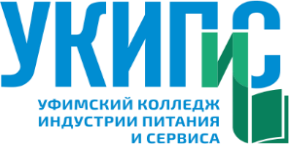 образовательное учреждениеУфимский колледж индустрии питания и сервисаПРОВОДИТ ПРИЕМ АБИТУРИЕНТОВ НА 2023-2024 учебный годОбучение осуществляется по очной форме.Обучение в ГБПОУ Уфимский колледж индустрии и питания и сервиса ведется в соответствии с требованиями Федерального государственного образовательного стандарта опытными преподавателями и мастерами производственного обучения в оборудованных аудиториях.Практическую подготовку студенты проходят на ведущих предприятиях города с мастерами производственного обучения.По окончании обучения выпускникам выдается документ установленного образца и оказывается помощь в трудоустройстве.Вступительные испытания не проводятся, зачисление в колледж осуществляется на конкурсной основе по результатам среднего балла аттестата.Согласно правилам приема поступающие в колледж представляют следующие документы:Документ об образовании или заверенную в установленном порядке копию;Медицинская справка по форме 086-У                Сертификат профилактических прививок;                                                     Фотографии форматом 3*4 – (6 штук)Копии (паспорта, мед. полиса, СНИЛС, ИНН,).    Также для младших школьников в колледже проводятся мастер-классы «Юный повар», где ребята знакомятся с особенностью кухонь разных стран, готовят блюда и десерты.Для ребят от 14 лет проводится профессиональное обучение по современным направлениям:бариста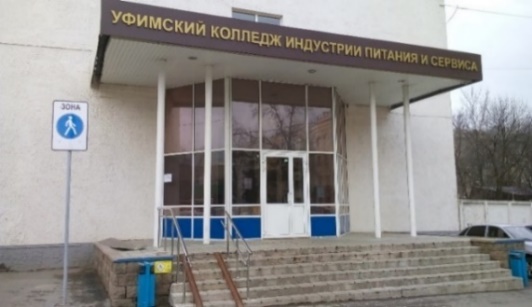 сушист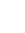 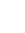 пиццайоло 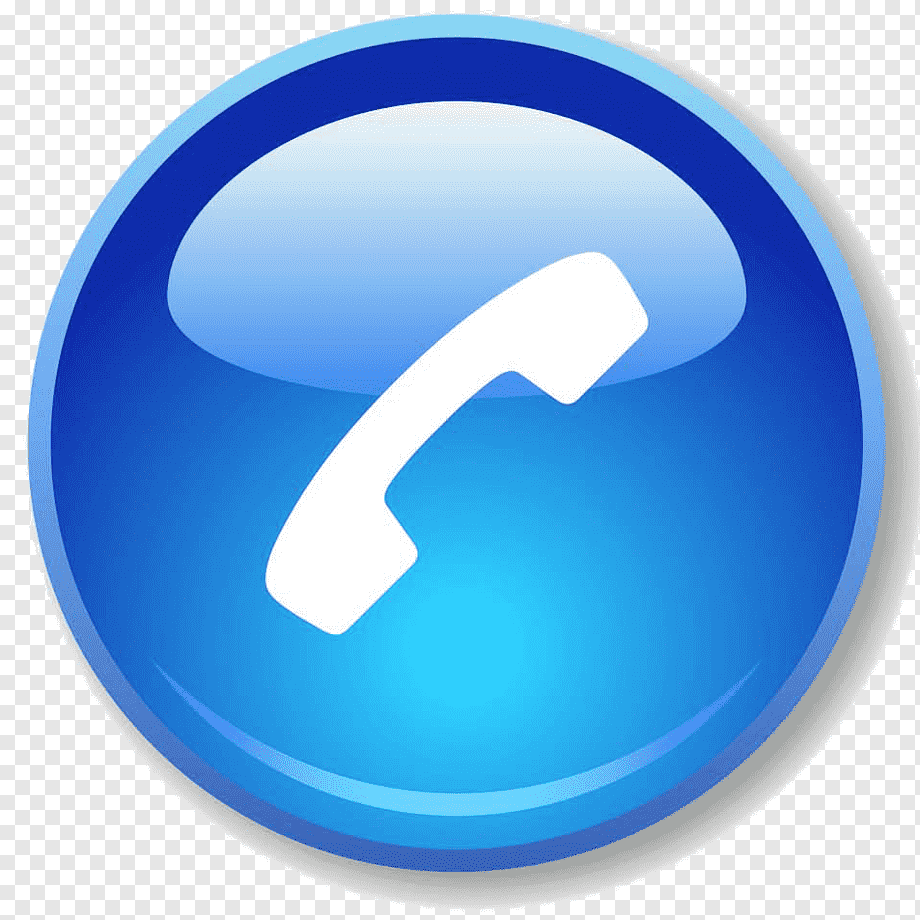 телефон 7 (347) 295-94-04 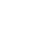 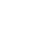  ukipis@mail.ruНаименование специальности, профессииОписание профессииСрок обученияСрок обучения09.02.07 Информационные системы и программированиеСпециальность охватывает достаточно широкий спектр сфер профессиональной деятельности, что позволяет получить знания о безопасности информационных систем, техническом обслуживании и ремонте компьютеров, администрировании сетей, прикладном и системном программировании, WEB-дизайне и графическом моделировании объектов.9 кл.11 кл.09.02.07 Информационные системы и программированиеСпециальность охватывает достаточно широкий спектр сфер профессиональной деятельности, что позволяет получить знания о безопасности информационных систем, техническом обслуживании и ремонте компьютеров, администрировании сетей, прикладном и системном программировании, WEB-дизайне и графическом моделировании объектов.3 года 10 мес.Бюджет/Платно2 года 10 мес.Платно43.02.16. Туризм и гостеприимствоСпециалист по туризму и гостеприимству работает в туристических агентствах и комплексах, в гостиницах, домах отдыха и выполняет работы, связанные с планированием турпоездок, оформлением документации, комфортным размещением и соответствующими стандартами обслуживания посетителей в заведениях курортной, туристической и иной деятельности.   9 кл. 11 кл.43.02.16. Туризм и гостеприимствоСпециалист по туризму и гостеприимству работает в туристических агентствах и комплексах, в гостиницах, домах отдыха и выполняет работы, связанные с планированием турпоездок, оформлением документации, комфортным размещением и соответствующими стандартами обслуживания посетителей в заведениях курортной, туристической и иной деятельности.2 года 10 мес.Бюджет/Платно1 год10 мес.Платно38.02.03 Операционная деятельность в логистикеОперационный логист – профессия предполагает интеллектуальный труд, который направлен на решение вопросов, связанных с оптимизацией снабжения, распределения, складирования, транспортировки и некоторых других рабочих процессов.9 кл.11 кл.38.02.03 Операционная деятельность в логистикеОперационный логист – профессия предполагает интеллектуальный труд, который направлен на решение вопросов, связанных с оптимизацией снабжения, распределения, складирования, транспортировки и некоторых других рабочих процессов.2 года 10 мес.Бюджет/Платно1 год 10 мес.Платно43.01.09 Повар, кондитерПовар-кондитер — это специалист по приготовлению различных блюд и изготовлением кондитерских изделий, а также отвечает за создание новых рецептов, закупку и подготовку ингредиентов, организацию хранения и подачи готовых блюд.9 кл.11 кл.43.01.09 Повар, кондитерПовар-кондитер — это специалист по приготовлению различных блюд и изготовлением кондитерских изделий, а также отвечает за создание новых рецептов, закупку и подготовку ингредиентов, организацию хранения и подачи готовых блюд.3 года 10 мес.Бюджет1 год 10 мес.БюджетПриемная комиссия работает с 15 июня 2023года.Время работы 09.00 до 17.00 ч.Выходные дни: суббота, воскресенье.Адрес ГБПОУ УКИП и С г. Уфа, ул. 50летия Октября 32,  остановка «Аграрный университет»                            